ს ს ი პ	ს ა ზ ო გ ა დ ო ე ბ რ ი ვ ი	კ ო ლ ე ჯ ი„ მ ე რ მ ი ს ი “პროფესიული საგანმანათლებლო პროგრამების ჩარჩო დოკუმენტის საფუძველზე შექმნილი პროფესიული საგანმანათლებლო პროგრამებისკ ა ტ ა ლ ო გ ი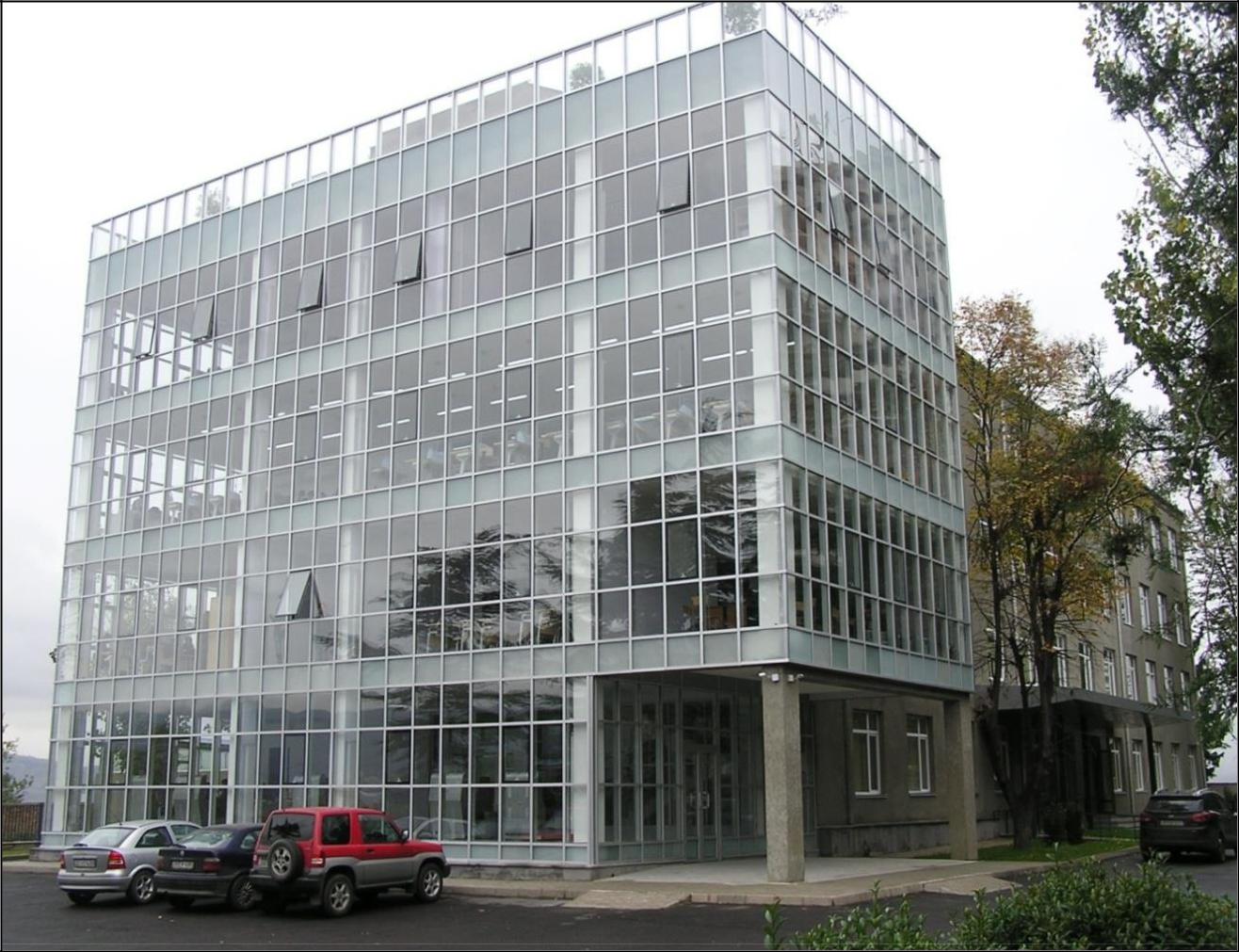 2018წ.საქართველო, ქ. თბილისი 0178, გურამიშვილის ჩიხი. 9ა, სსიპ საზოგადოებრივი კოლეჯი „მერმისი“, ტელ. 214 76 67, ელ-ფოსტა mermisicollege@gmail.com. ვებგვერდი www.mermisicollege.edu.ge პროფესიული საგანმანათლებლო პროგრამების ჩარჩო დოკუმენტის საფუძველზე შექმნილი პროფესიულისაგანმანათლებლო პროგრამების კატალოგი	გვ. 1პროფესიული საგანმანათლებლო პროგრამების ჩარჩო დოკუმენტისსაფუძველზე შექმნილიპროფესიული საგანმანათლებლო პროგრამებისპროფესიული სტუდენტისათვის კრედიტის მინიჭებაკრედიტის მინიჭება ხორციელდება სწავლის შედეგის მიღწევის დადასტურების საფუძველზე.სწავლის შედეგის მიღწევის დადასტურება შესაძლებელია:ა) წინმსწრები ფორმალური განათლების ფარგლებში მიღწეული სწავლის შედეგებისაღიარებით (ჩათვლა);ბ) არაფორმალური განათლების გზით მიღწეული სწავლის შედეგების დადასტურებაგანათლების და მეცნიერების მინისტრის მიერ დადგენილი წესით; გ) სწავლის შედეგების დადასტურება შეფასების გზით.არსებობს განმავითარებელი და განმსაზღვრელი შეფასება.განმავითარებელი შეფასება შესაძლოა განხორციელდეს როგორც ქულების, ასევე ჩათვლის პრინციპების გამოყენებით.განმსაზღვრელი შეფასება ითვალისწინებს მხოლოდ ჩათვლის პრინციპებზე დაფუძნებული (კომპეტენციების დადასტურებაზე დაფუძნებული) სისტემის გამოყენებას და უშვებს შემდეგი ორი ტიპის შეფასებას: ა) სწავლის შედეგი დადასტურდა;ბ) სწავლის შედეგი ვერ დადასტურდა.განმსაზღვრელი შეფასებისას უარყოფითი შედეგის მიღების შემთხვევაში პროფესიულ სტუდენტს უფლება აქვს პროგრამის დასრულებამდე მოითხოვოს სწავლის შედეგების მიღწევის დამატებითი შეფასება. შეფასების მეთოდი/მეთოდები რეკომენდაციის სახით მოცემულია მოდულებში.საქართველო, ქ. თბილისი 0178, გურამიშვილის ჩიხი. 9ა, სსიპ საზოგადოებრივი კოლეჯი „მერმისი“, ტელ. 214 76 67, ელ-ფოსტა mermisicollege@gmail.com. ვებგვერდი www.mermisicollege.edu.ge პროფესიული საგანმანათლებლო პროგრამების ჩარჩო დოკუმენტის საფუძველზე შექმნილი პროფესიულისაგანმანათლებლო პროგრამების კატალოგი	გვ. 2სამგანზომილებიანი გრაფიკის სპეციალისტი (გენერალისტი)მისანიჭებელი პროფესიული კვალიფიკაცია: სამგანზომილებიანი გრაფიკის სპეციალისტის (გენერალისტის) მეოთხე საფეხურის პროფესიული კვალიფიკაციასაკანონმდებლო ბაზა:საქართველოს კანონი პროფესიული განათლების შესახებ ეროვნული საკვალიფიკაციო ჩარჩოსამგანზომილებიანი გრაფიკის სპეციალისტის პროფესიული სტანდარტი პროგრამაზე დაშვების წინაპირობა: საბაზო განათლებაკურსდამთავრებულთა კარიერული შესაძლებლობები:პროგრამის დასრულების შემდეგ პირს შეუძლია დასაქმდეს არქიტექტურულ, სარეკლამო, სატელევიზიო და თამაშების წარმოების სექტორში მომუშავე ორგანიზაციებში, ასევე სახელმწიფო სტრუქტურებში სამგანზომილებიანი გრაფიკის უმცროს სპეციალისტად.პროგრამის მიზანი:პროგრამის მიზანია უზრუნველყოს კომპეტენტური სპეციალისტების მომზადება, რომლებიც დააკმაყოფილებენ როგორც ადგილობრივ, ისე საერთაშორისო შრომის ბაზრის მზარდ მოთხოვნებს და აღჭურვილნი იქნებიან ამ მოთხოვნებთან ადაპტირების უნარ-ჩვევებით.დარგობრივ სფეროსთან დაკავშირებული უნარების გარდა, სტუდენტები შეიძენენ ფართო გამოყენების ზოგად უნარებს. გარდა ამისა, არჩევითი მოდულების ბლოკი სტუდენტებს საშუალებას მისცემს შეიძინონ დამატებითი ტრანსფერული უნარები და გაიღრმავონ ცოდნა პროფესიაში, ან მომიჯნავე სფეროში. პროგრამის მოდულური სტრუქტურა ხელს შეუწყობს სტუდენტთა მობილობას, როგორც ქვეყნის შიგნით, ისე საერთაშორისო დონეზე.სწავლის შედეგები:პროგრამის დასრულების შემდეგ პირს შეუძლია:სამგანზომილებიანი გრაფიკული პროგრამების გამოყენებასამგანზომილებიანი მოდელების მომზადება 3D სცენის კომპოზიციის  შექმნის სპეციფიკისგამოყენებით3D ობიექტებისა და პერსონაჟების წრფივი ანიმირებაპროგრამის მოცულობა და ხანგრძლივობა:მოცულობა: 125 კრედიტიხანგრძლივობა: 23 სასწავლო თვესამგანზომილებიანი გრაფიკის სპეციალისტის (გენერალისტი) მეოთხე საფეხურის კვალიფიკაციის მისაღებად იმ სტუდენტებმა, რომელთაც პროფესიული ტესტირება გაიარეს ქართულ ენაზე უნდა დააგროვონ ჯამურად 125 კრედიტი, რომელთაგან 17 კრედიტი არის ზოგადი მოდულები, 108 კრედიტი არის სავალდებულო პროფესიული მოდულები.იმ სტუდენტებმა, რომლებმაც გაიარეს პროფესიული ტესტირება რუსულ, აზერბაიჯანულ და სომხურ ენაზე უნდა დააგროვონ 155 კრედიტი, რომელთაგან 47 კრედიტი არის ზოგადი მოდულები (მათ შორის: 15 კრედიტი ქართული ენის A2 მოდული და 15 კრედიტი ქართული ენის B1 მოდული, ჯამში 30 კრედიტი), 108 კრედიტი არის სავალდებულო პროფესიული მოდულები. პროგრამის ხანგრძლივობა 24 სასწავლო თვე.პროგრამის სტრუქტურა და მოდულები:საქართველო, ქ. თბილისი 0178, გურამიშვილის ჩიხი. 9ა, სსიპ საზოგადოებრივი კოლეჯი „მერმისი“, ტელ. 214 76 67, ელ-ფოსტა mermisicollege@gmail.com. ვებგვერდი www.mermisicollege.edu.ge პროფესიული საგანმანათლებლო პროგრამების ჩარჩო დოკუმენტის საფუძველზე შექმნილი პროფესიულისაქართველო, ქ. თბილისი 0178, გურამიშვილის ჩიხი. 9ა, სსიპ საზოგადოებრივი კოლეჯი „მერმისი“, ტელ. 214 76 67, ელ-ფოსტა mermisicollege@gmail.com. ვებგვერდი www.mermisicollege.edu.ge პროფესიული საგანმანათლებლო პროგრამების ჩარჩო დოკუმენტის საფუძველზე შექმნილი პროფესიულიქართული ენა B1	15სავალდებულო ზოგადისავალდებულო პროფესიული მოდულებიარჩევითი პროფესიულიარჩევითი პროფესიულიმოდულებისავალდებულო პროფესიული მოდულებიმოდულებიმოდულებიმოდულებიმოდულებიმოდულებისაგანმანათლებლო პროგრამების კატალოგიდასახელებაკრედიტიდასახელებაკრედიტიდასახელებაკრედიტიკრედიტირაოდენობრივიგაცნობითი პრაქტიკა -რაოდენობრივი2სამგანზომილებიანი გრაფიკის2წიგნიერება2სამგანზომილებიანი გრაფიკის2წიგნიერებასპეციალისტი (გენერალისტი)სპეციალისტი (გენერალისტი)ინფორმაციულისაწარმოო პრაქტიკაინფორმაციული3სამგანზომილებიანი გრაფიკის12წიგნიერება 13სამგანზომილებიანი გრაფიკის12წიგნიერება 1სპეციალისტი (გენერალისტი)სპეციალისტი (გენერალისტი)პრაქტიკული პროექტიმეწარმეობა 22სამგანზომილებიანი გრაფიკის6მეწარმეობა 22სპეციალისტისთვის6სპეციალისტისთვის(გენერალისტი)ინტერპერ-სამგანზომილებიანისონალური3რედაქტორის ინტერფეისი და6კომუნიკაციამოდელირების საფუძვლებიუცხოური ენა5სამგანზომილებიანი7(ინგლისური)5მოდელირება7(ინგლისური)მოდელირებასამოქალაქო2სტანდარტული მატერიალები7განათლება2და ტექსტურირება7განათლებადა ტექსტურირებასცენის კომპოზიციის შექმნა4(Layout)4(Layout)განათება6ობიექტის ზედაპირისფიზიკური მახასიათებლების6განსაზღვრა (Shading)გამოსახულების8ვიზუალიზაცია (Render)8ვიზუალიზაცია (Render)ანიმაციის საფუძვლები6ნაწილაკები (Particles)6პროექტის საბოლოო11დამუშავება (post production)11დამუშავება (post production)სამგანზომილებიანი6პერსონაჟის ანიმაცია6პერსონაჟის ანიმაციასამგანზომილებიანი3ნამუშევრების პორტფოლიო3ნამუშევრების პორტფოლიორასტრული გამოსახულების5შექმნა და დამუშავება5შექმნა და დამუშავებავექტორული გამოსახულების5დამუშავება (Adobe Illustrator)5დამუშავება (Adobe Illustrator)დარგობრივი უცხოური ენა -ინგლისური2სამგანზომილებიან გრაფიკაშისულ:17სულ:108ქართული ენა A215საგანმანათლებლო პროგრამების კატალოგი